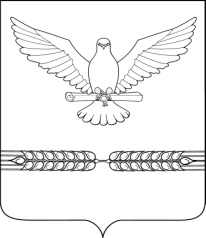    АДМИНИСТРАЦИЯ СТАРОЛЕУШКОВСКОГО СЕЛЬСКОГО ПОСЕЛЕНИЯ ПАВЛОВСКОГО РАЙОНА РАСПОРЯЖЕНИЕот 24.01.2018                       					                 № 08-р ст-ца СтаролеушковскаяО награждении грамотами победителей конкурса	В соответствии с постановлением администрации Старолеушковского сельского поселения Павловского района от 15 ноября 2017 года № 164 «Лучшее декоративно-художественное оформление фасадов зданий к Новому году на территории Старолеушковского сельского поселения Павловского района» в 2017 году:1.Наградить грамотами победителей конкурса «Лучшее декоративно-художественное оформление фасадов зданий к Новому году на территории Старолеушковского сельского поселения Павловского района» в 2017 году следующих индивидуальных предпринимателей:- Савицкого Александра Дмитриевича- Павлюк Юлию Александровну- Рубан Алину Павловну- Васько Елену Александровну- Синеокого Николая Николаевича2.Контроль за выполнением настоящего распоряжения оставляю за собой. 3.Распоряжение вступает в силу со дня подписания.Глава Старолеушковского сельского поселения Павловского района		                                    Р.Ю.Любченко